INSTRUCTOR, CYBER SECURITY (CIS) 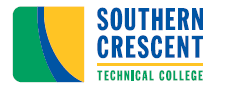 (FULL TIME)MULTIPLE LOCATIONS
MINIMUM QUALIFICATIONS: Bachelor’s degree in cyber security and at least three years of industry experience. Alternatively, instructor can hold a cyber-related bachelor’s degree with either three years of industry experience or industry certifications for this subject (cyber security).  PREFERRED QUALIFICATIONS: Master's degree in cyber security, or related degree with at least 18 graduate semester hours in a cyber-related field. Alternatively, the instructor may hold a master’s degree in computer science or related degree with industry certifications for this subject. In addition, instructor must have a minimum of three years’ industry experience.  RESPONSIBILITIES: Travel to multiple campuses and centers may be required. Teach courses in the classroom, as well as online; be able to develop and evaluate lesson plans; direct and assess students’ progress in achieving required competencies; recruitment; advisement, records retention, departmental meetings, maintenance of required professional development; and handle administrative responsibilities related to academic duties. Adherence to institutional and TCSG standards, as well as accrediting agency requirements. Will be required to provide student advisement, recruitment, and retention services, and other duties as assigned.COMPETENCIES: Knowledge of pedagogical practice and theory; knowledge of the mission of postsecondary vocational/technical education; knowledge of academic course standards; knowledge of the college’s academic programs; skill to work cooperatively with students, faculty and staff; skill in the preparation and delivery of classroom content; skill to make timely decisions; skill in the operation of computers and job related software programs; decision making and problem solving skills; skill in interpersonal relations and in dealing with the public; oral and written communication skills.SALARY:  Salary commensurate with education and work experience. Benefits include paid state holidays, paid annual and sick leave, and the State of Georgia Flexible Benefits Program.      SPECIAL NOTES: Applicants scheduled for interviews will be notified of the status of the position. The candidate selected for this position must successfully complete a criminal background investigation and motor vehicle screening. The Technical College System of Georgia and its constituent Technical Colleges do not discriminate on the basis of race, color, creed, national or ethnic origin, sex, religion, disability, age, political affiliation or belief, genetic information, disabled veteran, veteran of the Vietnam Era, spouse of military member, or citizenship status (except in those special circumstances permitted or mandated by law). This nondiscrimination policy encompasses the operation of all technical college-administered programs, programs financed by the federal government including any Workforce Innovation and Opportunity Act (WIOA) Title I financed programs, educational programs and activities, including admissions, scholarships and loans, student life, and athletics. It also encompasses the recruitment and employment of personnel and contracting for goods and services.